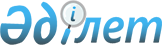 О внесении изменений в решение Акжаикского районного маслихата от 27 декабря 2013 года № 16-1 "О районном бюджете на 2014-2016 годы"
					
			Утративший силу
			
			
		
					Решение Акжаикского районного маслихата Западно-Казахстанской области от 14 марта 2014 года № 18-1. Зарегистрировано Департаментом юстиции Западно-Казахстанской области 2 апреля 2014 года № 3476. Утратило силу решением Акжаикского районного маслихата Западно-Казахстанской области от 31 марта 2015 года № 26-4      Сноска. Утратило силу решением Акжаикского районного маслихата Западно-Казахстанской области от 31.03.2015 № 26-4.      В соответствии с Бюджетным кодексом Республики Казахстан от 4 декабря 2008 года, Законом Республики Казахстан "О местном государственном управлении и самоуправлении в Республике Казахстан" от 23 января 2001 года Акжаикский районный маслихат РЕШИЛ:



      1. Внести в решение Акжаикского районного маслихата от 27 декабря 2013 года № 16-1 "О районном бюджете на 2014-2016 годы" (зарегистрированное в Реестре государственной регистрации нормативных правовых актов за № 3405, опубликованное 23 января 2014 года в районной газете "Жайық таңы"), следующие изменения:



      в пункте 1:

      в подпункте 2) цифру "4 460 817 тысяч" заменить цифрой "4 462 841 тысяча";

      в подпункте 4):

      в строке "сальдо по операциям с финансовыми активами" цифру "6 000 тысяч" заменить цифрой "5 000 тысяч";

      в строке "приобретение финансовых активов" цифру "6 000 тысяч" заменить цифрой "5 000 тысяч";

      в подпункте 5) цифру "-59 886 тысяч" заменить цифрой "-60 910 тысяч";

      в подпункте 6) цифру "59 886 тысяч" заменить цифрой "60 910 тысяч";

      в строке "используемые остатки бюджетных средств" цифру "0 тысяч" заменить цифрой "1 024 тысячи";



      приложение 1 к указанному решению изложить в новой редакции согласно приложению к настоящему решению.



      2. Настоящее решение вводится в действие с 1 января 2014 года.      Председатель сессии              Б. Тлепкалиев

      Секретарь маслихата              Д. Джаксыбаев

Приложение

к решению Акжаикского районного маслихата

от 14 марта 2014 года № 18-1Приложение 1

к решению Акжаикского районного маслихата

от 27 декабря 2013 года № 16-1 Районный бюджет на 2014 годтыс.тенге
					© 2012. РГП на ПХВ «Институт законодательства и правовой информации Республики Казахстан» Министерства юстиции Республики Казахстан
				КатегорияКатегорияКатегорияКатегорияКатегорияСуммаКлассКлассКлассКлассСуммаПодклассПодклассПодклассСуммаСпецификаСпецификаСуммаНаименованиеСуммаI. Доходы4479159Поступления7564681Налоговые поступления74986801Подоходный налог2056392Индивидуальный подоходный налог20563903Социальный налог1848581Социальный налог18485804Налог на собственность3470841Налог на имущество3170603Земельный налог17224Налог на транспортные средства263905Единый земельный налог191205Внутренние налоги на товары, работы и услуги98282Акцизы32423Поступления за использование природных и других ресурсов24004Сборы за ведение предпринимательской и профессиональной деятельности418607Прочие налоги01Прочие налоги008Обязательные платежи, взимаемые за совершение юридически значимых действий и (или) выдачу документов уполномоченными на то государственными органами или должностными лицами24591Государственная пошлина24592Неналоговые поступления350001Доходы от государственной собственности14005Доходы от аренды имущества, находящегося в государственной собственности140002Поступления от реализации товаров (работ, услуг) государственными учреждениями, финансируемыми из государственного бюджета01Поступления от реализации товаров (работ, услуг) государственными учреждениями, финансируемыми из государственного бюджета004Штрафы, пени, санкции, взыскания, налагаемые государственными учреждениями, финансируемыми из государственного бюджета, а также содержащимися и финансируемыми из бюджета (сметы расходов) Национального Банка Республики Казахстан01Штрафы, пени, санкции, взыскания, налагаемые государственными учреждениями, финансируемыми из государственного бюджета, а также содержащимися и финансируемыми из бюджета (сметы расходов) Национального Банка Республики Казахстан, за исключением поступлений от организации нефтяного сектора006Прочие неналоговые поступления21001Прочие неналоговые поступления21003Поступления от продажи основного капитала310003Продажа земли и нематериальных активов31001Продажа земли31004Поступления трансфертов372269102Трансферты из вышестоящих органов государственного управления37226912Трансферты из областного бюджета372269103Трансферты в бюджеты областей, городов Астаны и Алматы01Взаимоотношения областного бюджета, бюджета городов Астаны и Алматы с другими областными бюджетами, бюджетами городов Астаны и Алматы0функциональная группафункциональная группафункциональная группафункциональная группафункциональная группаСумма

 

 

 Функциональная подгруппаФункциональная подгруппаФункциональная подгруппаФункциональная подгруппаСумма

 

 

 Администратор бюджетных программАдминистратор бюджетных программАдминистратор бюджетных программСумма

 

 

 ПрограммаПрограммаСумма

 

 

 НаименованиеСумма

 

 

 II. Затраты446284101Государственные услуги общего характера3315171Представительные, исполнительные и другие органы, выполняющие общие функции государственного управления309082112Аппарат маслихата района (города областного значения)16297001Услуги по обеспечению деятельности маслихата района (города областного значения)16297122Аппарат акима района (города областного значения)58267001Услуги по обеспечению деятельности акима района (города областного значения)58267003Капитальные расходы государственного органа123Аппарат акима района в городе, города районного значения, поселка, села, сельского округа234518001Услуги по обеспечению деятельности акима района в городе, города районного значения, поселка, села, сельского округа231096022Капитальные расходы государственного органа34222Финансовая деятельность756459Отдел экономики и финансов района (города областного значения)756003Проведение оценки имущества в целях налогообложения7569Прочие государственные услуги общего характера21679459Отдел экономики и финансов района (города областного значения)21079001Услуги по реализации государственной политики в области формирования и развития экономической политики, государственного планирования, исполнения бюджета и управления коммунальной собственностью района (города областного значения)20429015Капитальные расходы государственного органа650466Отдел архитектуры, градостроительства и строительства района (города областного значения)600040Развитие объектов государственных органов60002Оборона166841Военные нужды3417122Аппарат акима района (города областного значения)3417005Мероприятия в рамках исполнения всеобщей воинской обязанности34172Организация работы по чрезвычайным ситуациям13267122Аппарат акима района (города областного значения)13267006Предупреждение и ликвидация чрезвычайных ситуаций масштаба района (города областного значения) 1326704Образование26035101Дошкольное воспитание и обучение190513464Отдел образования района (города областного значения)190513009Обеспечение деятельности организаций дошкольного воспитания и обучения182948040Реализация государственного образовательного заказа в дошкольных организациях образования75652Начальное, основное среднее и общее среднее образование2340072464Отдел образования района (города областного значения)2340072003Общеобразовательное обучение2177634006Дополнительное образование для детей1624389Прочие услуги в области образования72925464Отдел образования района (города областного значения)68671001Услуги по реализации государственной политики на местном уровне в области образования15188005Приобретение и доставка учебников, учебно-методических комплексов для государственных учреждений образования района (города областного значения)26473007Проведение школьных олимпиад, внешкольных мероприятий и

конкурсов районного (городского) масштаба1286012Капитальные расходы государственного органа015Ежемесячная выплата денежных средств опекунам (попечителям) на содержание ребенка-сироты (детей-сирот), и ребенка (детей), оставшегося без попечения родителей 9362020Обеспечение оборудованием, программным обеспечением детей-инвалидов, обучающихся на дому 067Капитальные расходы подведомственных государственных учреждений и организаций16362466Отдел архитектуры, градостроительства и строительства района (города областного значения)4254037Строительство и реконструкция объектов образования425405Здравоохранение09Прочие услуги в области здравоохранения0123Аппарат акима района в городе, города районного значения, поселка, села, сельского округа002Организация в экстренных случаях доставки тяжелобольных людей до ближайшей организации здравоохранения, оказывающей врачебную помощь06Социальная помощь и социальное обеспечение2787772Социальная помощь248321451Отдел занятости и социальных программ района (города областного значения)248321002Программа занятости66061005Государственная адресная социальная помощь16498006Оказание жилищной помощи3300007Социальная помощь отдельным категориям нуждающихся граждан по решениям местных представительных органов27164010Материальное обеспечение детей-инвалидов, воспитывающихся и обучающихся на дому3563014Оказание социальной помощи нуждающимся гражданам на дому41651016Государственные пособия на детей до 18 лет79477017Обеспечение нуждающихся инвалидов обязательными гигиеническими средствами и предоставление услуг специалистами жестового языка, индивидуальными помощниками в соответствии с индивидуальной программой реабилитации инвалида10607023Обеспечение деятельности центров занятости населения9Прочие услуги в области социальной помощи и социального обеспечения30456451Отдел занятости и социальных программ района (города областного значения)30456001Услуги по реализации государственной политики на местном уровне в области обеспечения занятости и реализации социальных программ для населения27063011Оплата услуг по зачислению, выплате и доставке пособий и других социальных выплат3393021Капитальные расходы государственного органа07Жилищно-коммунальное хозяйство6481241Жилищное хозяйство1234588457Отдел культуры, развития языков, физической культуры и спорта района (города областного значения)0024Ремонт объектов в рамках развития городов и сельских населенных пунктов по Дорожной карте занятости 20200458Отдел жилищно-коммунального хозяйства, пассажирского транспорта и автомобильных дорог района (города областного значения)0031Изготовление технических паспортов на объекты кондоминиумов464Отдел образования района (города областного значения)0026Ремонт объектов в рамках развития городов и сельских населенных пунктов по Дорожной карте занятости 20200466Отдел архитектуры, градостроительства и строительства района (города областного значения)124588003Проектирование, строительство и (или) приобретение жилья коммунального жилищного фонда22546004Проектирование, развитие, обустройство и (или) приобретение

инженерно-коммуникационной инфраструктуры1020422Коммунальное хозяйство503489458Отдел жилищно-коммунального хозяйства, пассажирского транспорта и автомобильных дорог района (города областного значения)90012Функционирование системы водоснабжения и водоотведения90466Отдел архитектуры, градостроительства и строительства района (города областного значения)503399006Развитие системы водоснабжения и водоотведения058Развитие системы водоснабжения и водоотведения в сельских населенных пунктах5033993Благоустройство населенных пунктов20047123Аппарат акима района в городе, города районного значения, поселка, села, сельского округа19263008Освещение улиц населенных пунктов10586009Обеспечение санитарии населенных пунктов011Благоустройство и озеленение населенных пунктов8677458Отдел жилищно-коммунального хозяйства, пассажирского транспорта и автомобильных дорог района (города областного значения)300016Обеспечение санитарии населенных пунктов0018Благоустройство и озеленение населенных пунктов300466Отдел архитектуры, градостроительства и строительства района (города областного значения)484007Развитие благоустройства городов и населенных пунктов484 08Культура, спорт, туризм и информационное пространство3653371Деятельность в области культуры212934457Отдел культуры, развития языков, физической культуры и спорта района (города областного значения)212934003Поддержка культурно-досуговой работы2129342Спорт15332457Отдел культуры, развития языков, физической культуры и спорта района (города областного значения)15332009Проведение спортивных соревнований на районном (города областного значения) уровне11532010Подготовка и участие членов сборных команд района (города областного значения) по различным видам спорта на областных спортивных соревнованиях38003Информационное пространство113181456Отдел внутренней политики района (города областного значения)10912002Услуги по проведению государственной информационной политики через газеты и журналы4835005Услуги по проведению государственной информационной политики через телерадиовещание6077457Отдел культуры, развития языков, физической культуры и спорта района (города областного значения)102269006Функционирование районных (городских) библиотек1022699Прочие услуги по организации культуры, спорта, туризма и информационного пространства23890456Отдел внутренней политики района (города областного значения)14314001Услуги по реализации государственной политики на местном уровне в области информации, укрепления государственности и формирования социального оптимизма граждан9814003Реализация мероприятий в сфере молодежной политики4500006Капитальные расходы государственного органа457Отдел культуры, развития языков, физической культуры и спорта района (города областного значения)9576001Услуги по реализации государственной политики на местном уровне в области культуры, развития языков, физической культуры и спорта9576014Капитальные расходы государственного органа010Сельское, водное, лесное, рыбное хозяйство, особо охраняемые природные территории, охрана окружающей среды и животного мира, земельные отношения1368161Сельское хозяйство30705459Отдел экономики и финансов района (города областного значения)14390099Реализация мер по оказанию социальной поддержки специалистов14390475Отдел предпринимательства, сельского хозяйства и ветеринарии района (города областного значения)16315007Организация отлова и уничтожения бродячих собак и кошек008Возмещение владельцам стоимости изымаемых и уничтожаемых больных животных, продуктов и сырья животного происхождения163156Земельные отношения10210463Отдел земельных отношений района (города областного значения)10210001Услуги по реализации государственной политики в области регулирования земельных отношений на территории района (города областного значения)10210007Капитальные расходы государственного органа09Прочие услуги в области сельского, водного, лесного, рыбного хозяйства, охраны окружающей среды и земельных отношений95901475Отдел предпринимательства, сельского хозяйства и ветеринарии района (города областного значения)95901013Проведение противоэпизоотических мероприятий9590111Промышленность, архитектурная, градостроительная и строительная деятельность135572Архитектурная, градостроительная и строительная деятельность13557466Отдел архитектуры, градостроительства и строительства района (города областного значения)13557001Услуги по реализации государственной политики в области строительства, улучшения архитектурного облика городов, районов и населенных пунктов области и обеспечению рационального и эффективного градостроительного освоения территории района (города областного значения)13557015Капитальные расходы государственного органа12Транспорт и коммуникации18411Автомобильный транспорт1841123Аппарат акима района в городе, города районного значения, поселка, села, сельского округа0013Обеспечение функционирования автомобильных дорог в городах районного значения, поселках, селах, сельских округах458Отдел жилищно-коммунального хозяйства, пассажирского транспорта и автомобильных дорог района (города областного значения)1841023Обеспечение функционирования автомобильных дорог90045Капитальный и средний ремонт автомобильных дорог районного значения и улиц населенных пунктов175113Прочие 666789Прочие 66678123Аппарат акима района в городе, города районного значения, поселка, села, сельского округа16751040Реализация мер по содействию экономическому развитию регионов в рамках программы "Развитие регионов" 16751457Отдел культуры, развития языков, физической культуры и спорта района (города областного значения)12000040Реализация мер по содействию экономическому развитию регионов в рамках программы "Развитие регионов" 12000458Отдел жилищно-коммунального хозяйства, пассажирского транспорта и автомобильных дорог района (города областного значения)17431001Услуги по реализации государственной политики на местном уровне в области жилищно-коммунального хозяйства, пассажирского транспорта и автомобильных дорог7431013Капитальные расходы государственного органа040Реализация мер по содействию экономическому развитию регионов в рамках программы "Развитие регионов" 10000459Отдел экономики и финансов района (города областного значения)012Резерв местного исполнительного органа района (города областного значения)475Отдел предпринимательства, сельского хозяйства и ветеринарии района (города областного значения)20496001Услуги по реализации государственной политики на местном уровне в области развития предпринимательства, сельского хозяйства и ветеринарии20496003Капитальные расходы государственного органа014Обслуживание долга01Обслуживание долга0459Отдел экономики и финансов района (города областного значения)0021Обслуживание долга местных исполнительных органов по выплате вознаграждений и иных платежей по займам из областного бюджета15Трансферты01Трансферты0459Отдел экономики и финансов района (города областного значения)0006Возврат неиспользованных (недоиспользованных) целевых трансфертов016Возврат использованных не по целевому назначению целевых трансфертов0024Целевые текущие трансферты в вышестоящие бюджеты в связи с передачей функций государственных органов из нижестоящего уровня государственного управления в вышестоящийIII. Чистое бюджетное кредитование7222810Сельское, водное, лесное, рыбное хозяйство, особо охраняемые природные территории, охрана окружающей среды и животного мира, земельные отношения722281Сельское хозяйство72228459Отдел экономики и финансов района (города областного значения)72228018Бюджетные кредиты для реализации мер социальной поддержки

специалистов72228IV. Сальдо по операциям с финансовыми активами500013Прочие50009Прочие5000458Отдел жилищно-коммунального хозяйства, пассажирского транспорта и автомобильных дорог района (города областного значения)5000065Формирование или увеличение уставного капитала юридических лиц5000V. Дефицит (профицит) бюджета-60910VI. Финансирование дефицита (использование профицита) бюджета609107Поступления займов7222801Внутренние государственные займы722282Договоры займа7222803Займы, получаемые местным исполнительным органом района (города областного значения)7222816Погашение займов123421Погашение займов12342459Отдел экономики и финансов района (города областного значения)12342005Погашение долга местного исполнительного органа перед вышестоящим бюджетом12342022Возврат неиспользованных бюджетных кредитов, выданных из местного бюджета8Используемые остатки бюджетных средств102401Остаток бюджетных средств10241Свободные остатки бюджетных средств102401Свободные остатки бюджетных средств1024 